GIẢI BÀI CHÍNH TẢ TRANG 147 TIẾNG VIỆT 3NGHE - VIẾT ÂM THANH THÀNH PHỐCâu 1 (trang 147 sgk Tiếng Việt 3): Tìm những chữ viết hoa trong bài chính tả.Đáp Án:Những chữ viết hoa trong bài chính tả là : Cẩm Phả, Hà Nội, Hải, Ánh trăng, Bét-tô-ven.Câu 2 (trang 147 sgk Tiếng Việt 3): Tìm 5 từ có vần ui, 5 từ có vần uôi.Đáp Án:– 5 từ có vần ui : cúi, chui, bụi bặm, lúi húi, củi.– 5 từ có vần uôi : xuôi, suối, chuôi dao, đuôi, muỗi.Câu 3 (trang 147 sgk Tiếng Việt 3): Tìm các từ :Đáp Án:a) Chứa tiếng bắt đầu bằng d, gi hoặc r có nghĩa như sau :– Có những nét gần như nhau → giống– Phần còn lại của cây lúa sau khi gặt → rạ– Truyền kiến thức kinh nghiệm cho người khác → dạyb) Chứa tiếng có vần ăt hoặc ăc có nghĩa như sau :– Ngược với phương Nam → Bắc– Bấm đứt ngọn rau, hoa lá bằng 2 đầu ngón tay → ngắt– Trái với rỗng → đặc.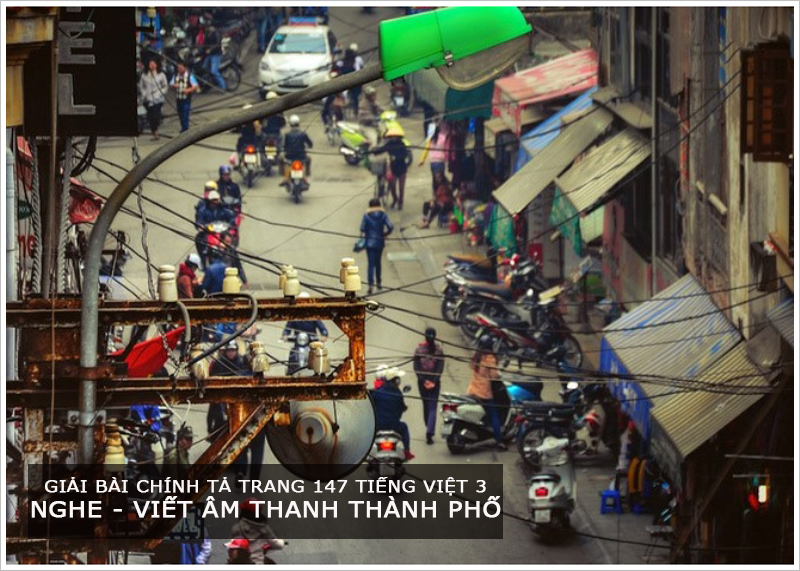 